 We are an Equal Opportunity Employer and fully subscribe to the principles of Equal Employment Opportunity. Applicants and/or employees are considered for hire, promotion and job status, without regard to race, color, religion, creed, sex, sexual orientation, marital status, national origin, age, physical, or mental disability.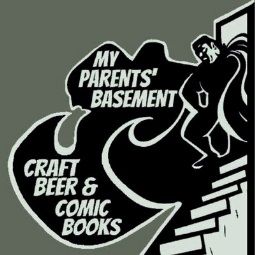 PLEASE READ CAREFULLY: I certify that the information contained in this application is correct to the best of my knowledge and understand that any misstatement or omission of information may result in denial of employment or discharge. I authorize the references listed above to give you any and all information concerning my previous employment and any pertinent information they may have, personal or otherwise, and release all parties from all liability for any damage that may result from furnishing same to you.Signature:________________________________________________________Date________________personal informationLast Name                First Name                 First Name                 Address        City, State, Zip CodeCity, State, Zip CodePrimary Phone            Alternate PhoneAlternate PhoneEmail                                    Date of ApplicationDate of ApplicationAre you able to perform the essential job functions of the position in a professional manner, Can you arrive to work 15 minutes before your shift and be ready to work?   Please circle:      Yes      NoAre you able to perform the essential job functions of the position in a professional manner, Can you arrive to work 15 minutes before your shift and be ready to work?   Please circle:      Yes      NoAre you able to perform the essential job functions of the position in a professional manner, Can you arrive to work 15 minutes before your shift and be ready to work?   Please circle:      Yes      NoHave you been convicted of any felonies other than minor traffic violations during the past seven years? (A criminal record or a conviction will not automatically bar employment, but will be considered only as it reasonably relates to your fitness to perform in the position for which you are applying.) Please circle:       Yes         NoHave you been convicted of any felonies other than minor traffic violations during the past seven years? (A criminal record or a conviction will not automatically bar employment, but will be considered only as it reasonably relates to your fitness to perform in the position for which you are applying.) Please circle:       Yes         NoHave you been convicted of any felonies other than minor traffic violations during the past seven years? (A criminal record or a conviction will not automatically bar employment, but will be considered only as it reasonably relates to your fitness to perform in the position for which you are applying.) Please circle:       Yes         NoIf you answered “Yes” to above, please explain:If you answered “Yes” to above, please explain:If you answered “Yes” to above, please explain:positionPosition Applied ForEmployment Desired          Full Time           Part Time           Seasonal/Temporary             Date Available shift availabilityshift availabilityshift availabilityshift availabilityshift availabilityshift availabilityshift availabilityshift availabilityMondayTuesdayWednesdayThursdayFridaySaturdaySundayFromToeducationSchool Name/LocationDiploma/DegreeMajor/Area of StudyHigh SchoolCollege/UniversityTrade SchoolOther EducationAdditional QuestionsDo you read comics?  What are your favorite titles? Favorite publisher?Do you prefer Star Wars or Star Trek and why?What is your super power and mediocre power? Do you prefer beer, wine, spirits, cocktails, shooters? What is your favorite restaurant and why?Previous Employment (Please List Past 5 Employers, Starting With Most Recent)Previous Employment (Please List Past 5 Employers, Starting With Most Recent)Company Name and Address:Dates of Employment:Position Title:Phone Number:Basic Duties of Position:May We Contact this Employer?Please Circle: Yes     NoReason for Leaving:Reason for Leaving:Company Name and Address:Dates of Employment:Position Title:Phone Number:Basic Duties of Position:May We Contact this Employer?Please Circle: Yes     NoReason for Leaving:Reason for Leaving:Company Name and Address:Dates of Employment:Position Title:Phone Number:Basic Duties of Position:May We Contact this Employer?Please Circle: Yes     NoReason for Leaving:Reason for Leaving:please list any relevant skills, special interests, can you fix things? are you a natural salesperson? detail oriented? fast learner? do you have six fingers on your right hand?How long do you intend to work at MPB?  What would you like to gain from working here?What are your current Goals?  What are your future plans?Please Provide 3 Personal or Professional References BelowName:                                                                 Email:                                                 Phone:Name:                                                                 Email:                                                 Phone:Name:                                                                 Email:                                                 Phone: